Università degli Studi di Genova 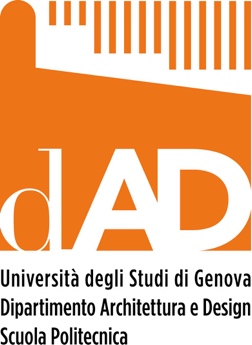 Dipartimento di Architettura e DesignScuola PolitecnicaSvolta energetica e crescita 1,5 gradiAgenda15 giugno 2017, aula 5H14,00		Presentazione della giornata  Enrico Dassori, Direttore del Dipartimento Architettura e Design (DAD)Carmen Andriani, Coordinatore del Consiglio di Corso di Laurea in              Architettura                                       14,15		Introduzione ai lavori di Renata Morbiducci e Christiano Lepratti, Università degli Studi di Genova, Dipartimento di Architettura e Design14,30		Massimiliano Lepratti, Associazione Economia e SostenibilitàPolitiche, economia, tecnologia, Carbon tax. Il quadro della sfida climatica14,55		Roberto Romano, Ricercatore in CGIL Lombardia, Forum economistiIl riscaldamento del pianeta, un'opportunità per ripensare la struttura economica15,20		Gianni Silvestrini, direttore scientifico del Kyoto ClubIl ruolo chiave delle energie rinnovabili15,45 		Andrea Di Stefano, Novamont La finanza al servizio della conversione ambientale16,10 		Sonia Sandei, ENEL Le nuove frontiere della generazione distribuita e dell’innovazione in Enel    E- Solution16,35 		Francesco Bonaccorso, IITSviluppo di materiali nanostrutturati per sistemi energetici di prossima generazione   17,00		Renata Morbiducci, Università degli Studi di Genova, DADRiqualificazione sostenibile delle costruzioni esistenti per la "Strategia Europea 2020 - 2050"17,25 		Christiano Lepratti, Università degli Studi di Genova, DAD"Pour Ledoux, c'était facile - pas de tubes”                                              architettura e energia 17,50 		Discussione finale18,40 		Conclusioni